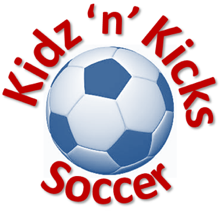 “Fun and interactive learning through SOCCER”Please fully complete the form, attach payment and return to school. Forms can also be downloaded online @ www.kidznkicks.com. Checks are payable to “Kidz ‘n’ Kicks Soccer Inc.”     If you prefer to mail check, the mailing address is: “3777 Peachtree Rd NE, #1026, Brookhaven, GA 30319”